Banksy Remote Learning – 11.12.2020Session 1 – Share a book with your child. This could be read to them or they could have a go at reading one themselves. Encourage your child to look at the pictures and discuss what is happening throughout the story. Question them on what they think will happen next?Can they recall and retell you the story at the end?What was there favourite character or part of the story?Session 2 – Phonics Review the sounds with you child. Record single letters on a piece of paper and ask your child to call them out. See if they can select three sounds and build a word. Set 1: s, a, t, p
Set 2: i, n, m, d
Set 3: g, o, c, k
Set 4: ck, e, u, r
Set 5: h, b,Focus sounds this week have been – u,r,h,bUp, HugRatHenBagUse the PowerPoint listed to sort these initial sounds into groups. Session 3 – Maths ( 1 more and 1 less) This can be adjusted depending on your child’s ability to 2 more/less 5 more/less etc. Provide your child with a number question them and find out using practical resources what is 1 more or 1 less than a number. Use a number line for support. 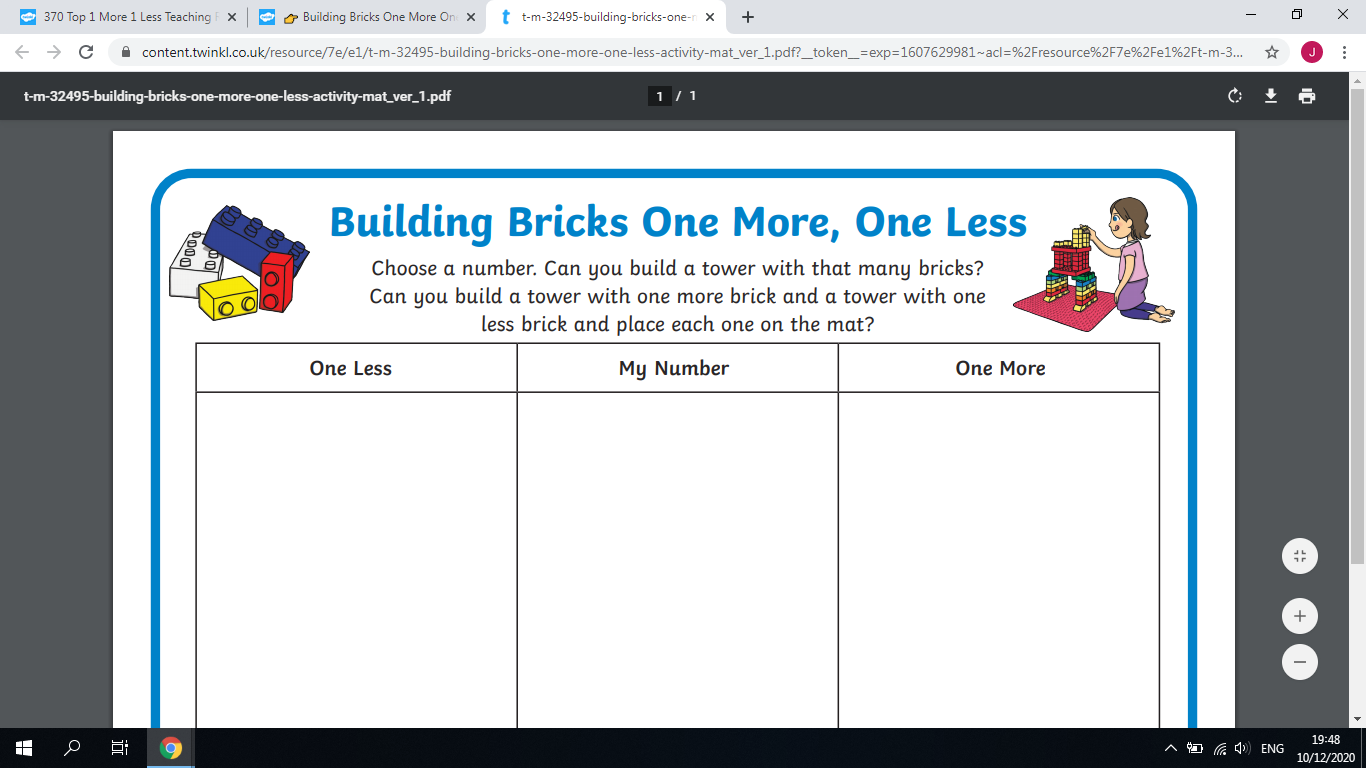 Session 4 – Letter and Number formation practice. Encourage your child to write the Alphabet and numbers 1-10. Show them the correct letter formation first using this link - https://www.youtube.com/watch?v=TYYSBProJH4 